Конспект занятия по аппликации в средней группе«Рыбки в аквариуме»Цель: Развивать у детей чувство композиции, учить располагать фигурки на листе, группируя их вместе или одна за другой. Закреплять приемы аккуратного наклеивания.Материал: иллюстрация золотая рыбка, цветная бумага (синяя, голубая, жётлая, оранжевая). Альбомный лист, клей карандаш, салфетки.Ход занятияВоспитатель. Ребята послушайте внимательно загадку!Лакомство я для кота,Но добыча не проста,С рыбаками не дружу,Стороной их обхожу,А еще боюсь крючков,Что купают червячков.Я в воде скрываюсь зыбкой,А зовут меня как? – (Рыбка).Молодцы! Правильно это рыбка! Детки, вы знаете где живут рыбки? (вводе).  Ребята рыбки живут в реке, озере, морях и океанах. Это такие места где много воды, и рыбам там очень нравиться жить. А еще люди придумали для рыб особый домик аквариум, который можно поставить дома и смотреть за ними. Давайте послушаем стихотворение.Воспитатель. Посмотрите к нам в гости пожаловала настоящая золотая рыбка. Какая рыбка по размеру? (маленькая) Какого она цвета?.(желтая) Давайте ее рассмотрим что у рыбки есть. У нее есть, голова, глаза, туловище, хвост, рот и плавники они помогают рыбки плавать. А давай заведём свою рыбку в аквариуме, только не маленькую а большую? Но  сначала, давай подготовим наши ручки, сделаем зарядку для наших пальчиков, приготовили ручки.Пальчиковая гимнастика «Рыбка»Ну что дружок давай заселять рыбку в аквариум. Вот у меня есть много маленьких, разных рыбок. Давайте я их вам сейчас раздам и по очереди будем размещать их в нашем аквариуме (дети наклеивают готовые вырезанные рыбки),а теперь давайте рыбкам наклеим чешуйки, плавники, и хвостик(дети выполняют задания). 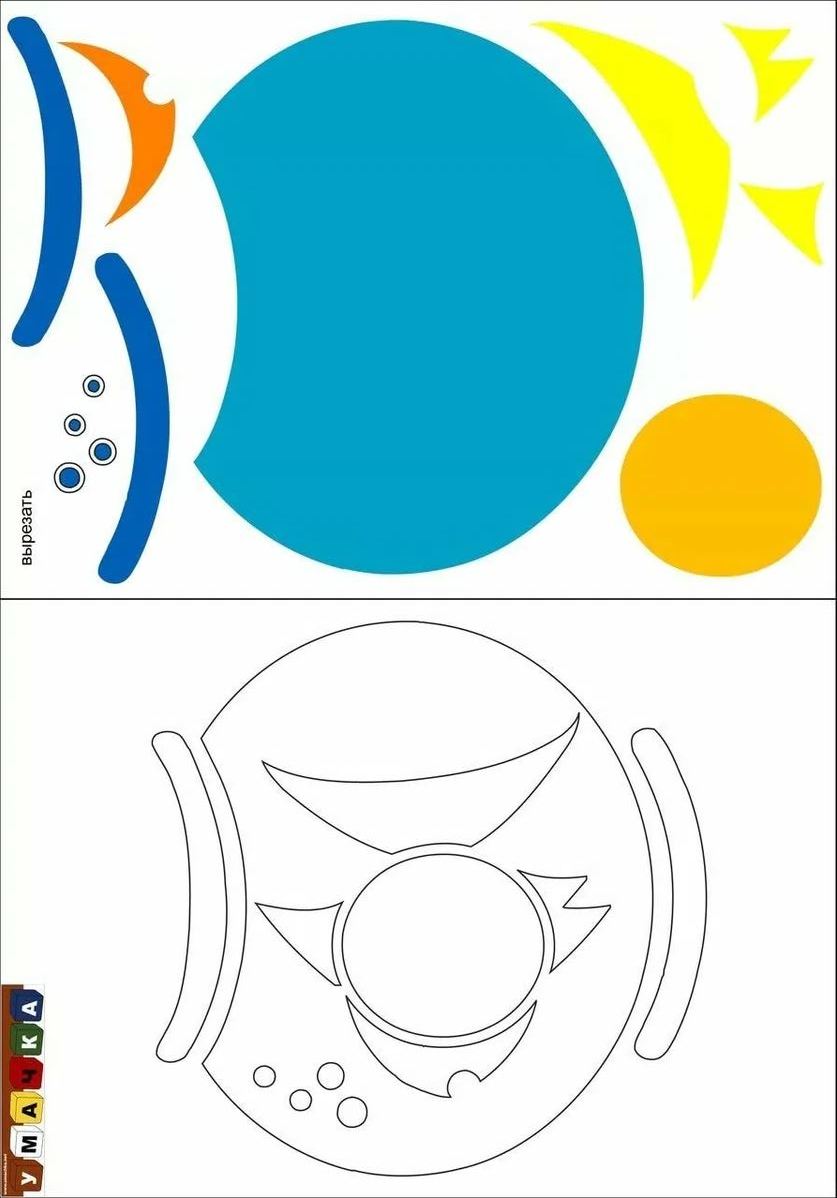 Аквариум, аквариум!Кусочек дна морского!Аквариум, аквариум!Я не видал такого:Здесь рыбки золотыеРезвятся в глубине,Желания простыеРождаются во мне:Хотел бы я, как рыбки,И плавать и нырять,И быть таким же гибким,И хвостиком вилять!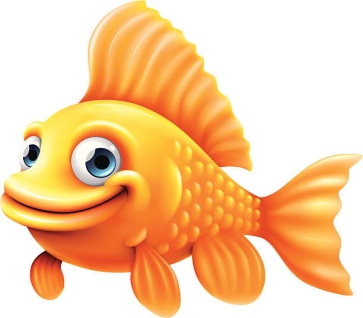 Рыбка плавает в водице, Рыбке весело играть. Рыбка, рыбка, озорница, Мы хотим тебя поймать. Рыбка спинку изогнула, Крошку хлебную взяла. Рыбка хвостиком махнула, Рыбка быстро уплыла.(Сложенными вместе ладонями дети изображают, как плывет рыбка.) (Грозят пальчиком) (Медленно сближают ладони.)(Снова изображают, как плывет рыбка.) (Делают хватательное движение обеими руками.) (Снова «плывут».)